贵州华夏生态交易中心  验货确认函（杂交大蒜）数量单位：1 吨/批验货无异议，于            （日期） 完成提货。（日期按手印）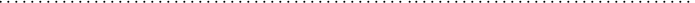 贵州华夏生态交易中心  收货确认函（杂交大蒜）数量单位：1 吨/批升贴水额            元（正数为升水，负数为贴水）    线上处理     线下处理备注：（1）本确认函原件交由交易中心，交货仓库留存复印件。（2）买方交易商注意：本函签字即生效，签署《验货确认函》视为买方已认可本批货物的质量，不得对本批货物 质量提出异议；签署《收货确认函》视为买方已认可本批货物的数量，同意并确认接货完成。（3）买方开票信息，税号：                           。（企业交易商填写）买方交易商名称买方交易商名称买方交易商代码买方交易商代码联系电话联系电话买方交易商证件号码买方交易商证件号码商品代码商品代码仓库名称仓库名称日  期规格（cm）规格（cm）批数批数批数按货款价值/吨数提货按货款价值/吨数提货验货质量有无异议提货人签名按手印日  期规格（cm）规格（cm）小写大写大写按货款价值/吨数提货按货款价值/吨数提货验货质量有无异议提货人签名按手印日  期规格（cm）批数批数按货款价值/吨数提货收货重量有无异议提货人签名按手印日  期规格（cm）小写大写按货款价值/吨数提货收货重量有无异议提货人签名按手印